ENDERGEBNIS: ZUSAMMENSTELLUNG DER ERSTEN RISIKOEINSCHÄTZUNG 2022 IN DER BESCHAFFUNG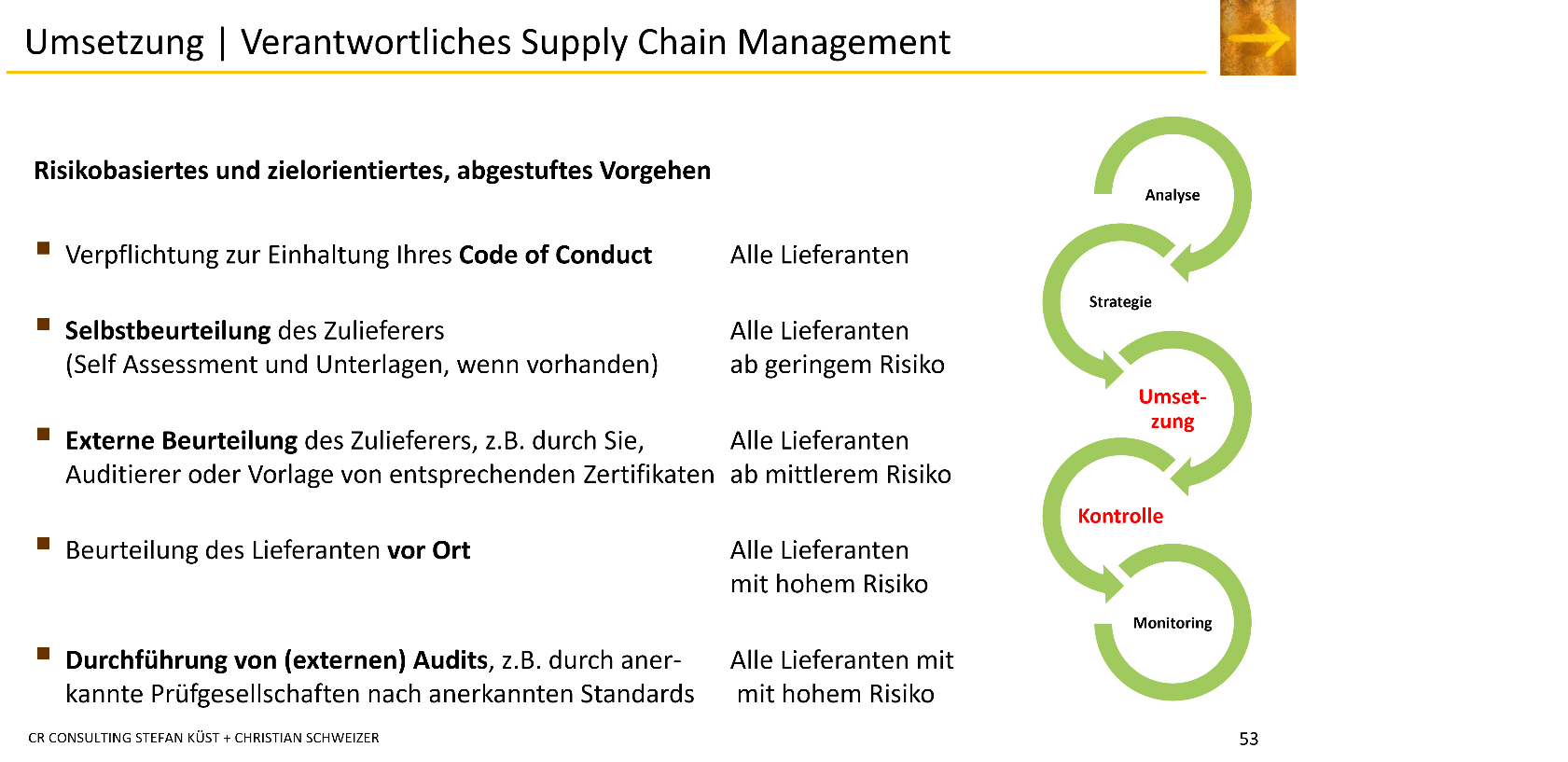 Lieferantennummer/-IdentifikationLieferantennameKontaktperson(en) Anschrift der Produktionsstätte(n) Abweichende Produktionsstätte(n) Produktionsland Beim Lieferanten beschaffte Produkte/Warengruppe(n)Stufe in der Lieferkette (Verarbeitung, Transport etc.) Lieferanten-identifikationEnvironmental Performance Index (EPI – 2018)ITUC Global Labour Rights Index (2019)Worldwide Governance indicators Control of Corruption (2018)Zusammenfassung dieser „Länderrisiken-Einstufung“ 
(1=keine oder geringe Risiken | 2=mittel | 3=hohe Risiken)ALänderrisikoBekannte „Vorfälle“: ja/nein (ja=3) | nein=1)Vorliegende Beschwerden: ja/nein (ja=3) | nein=1)Vorliegende Selbstauskünfte, Zertifikate, Audits, Nachweise wie ISO 9001, ISO 14001, SA 8000, Global Compact, ETI, BSCI, FLA etc. für den Lieferanten: ja/nein (ja=3) | nein=1)Zusammenfassung dieser „Eigenen Eindrücke“ 
(1=keine oder geringe Risiken | 2=mittel | 3=hohe Risiken)BLieferanten-spezifikation und eigene EinstufungLieferantenrisikoHohes Beschaffungsvolumen: ja/nein (ja=3) | nein=1)Strategisch relevante Geschäftsbeziehung, da beispielsweise kaum Alternativ-Lieferanten möglich oder aufgrund der engen Zusammenarbeit und des erfolgten Knowhow-Transfers: ja/nein (ja=3) | nein=1)Generell bestehendes und bekanntes Risiko der Warengruppe: ja/nein (ja=3) | nein=1) | Wenn hier ja/3, dann B gesamt = 3Zusammenfassung dieser „Produkt/Warengruppen-Einstufung“ 
(1=keine oder geringe Risiken | 2=mittel | 3=hohe Risiken)CProdukt-/ Warengruppen-risikoWenn eine einzelne Zusammenfassung bei A, B oder C zum Ergebnis 
3 (hoch) kommt, geht die Gesamtbewertung auf 3 (hoch)Wenn es bei der jeweiligen Zusammenfassung bei A, B oder C zu Einschätzungen wie 1 (keine/gering) oder 2 (mittel) kommt, wird ein gerundeter Mittelwert gebildet.Ergebnis…UmweltschutzUmweltschutzUmweltschutzUmweltschutzMenschenrechteMenschenrechteMenschenrechteMenschenrechteArbeitsbedingungenArbeitsbedingungenArbeitsbedingungenArbeitsbedingungen…UmweltschädenPOPsQuecksilberAbfallverbringungKinderarbeitZwangsarbeit und SklavenarbeitZwangsräumung und ZwangsenteignungUngleichbehandlung DiskriminierungKoalitionsfreiheitArbeitsschutzEntlohnung und ArbeitszeitUnangemessene Sicher-heitsmaßnahmen………